Reading Standards for Literacy in Social Studies/Science and Technical SubjectsStandard 5:Analyze the structure of texts, including how specific sentences, paragraphs, and larger portions of the text (e.g. section, chapter, scene, or stanza) relate to each other and the whole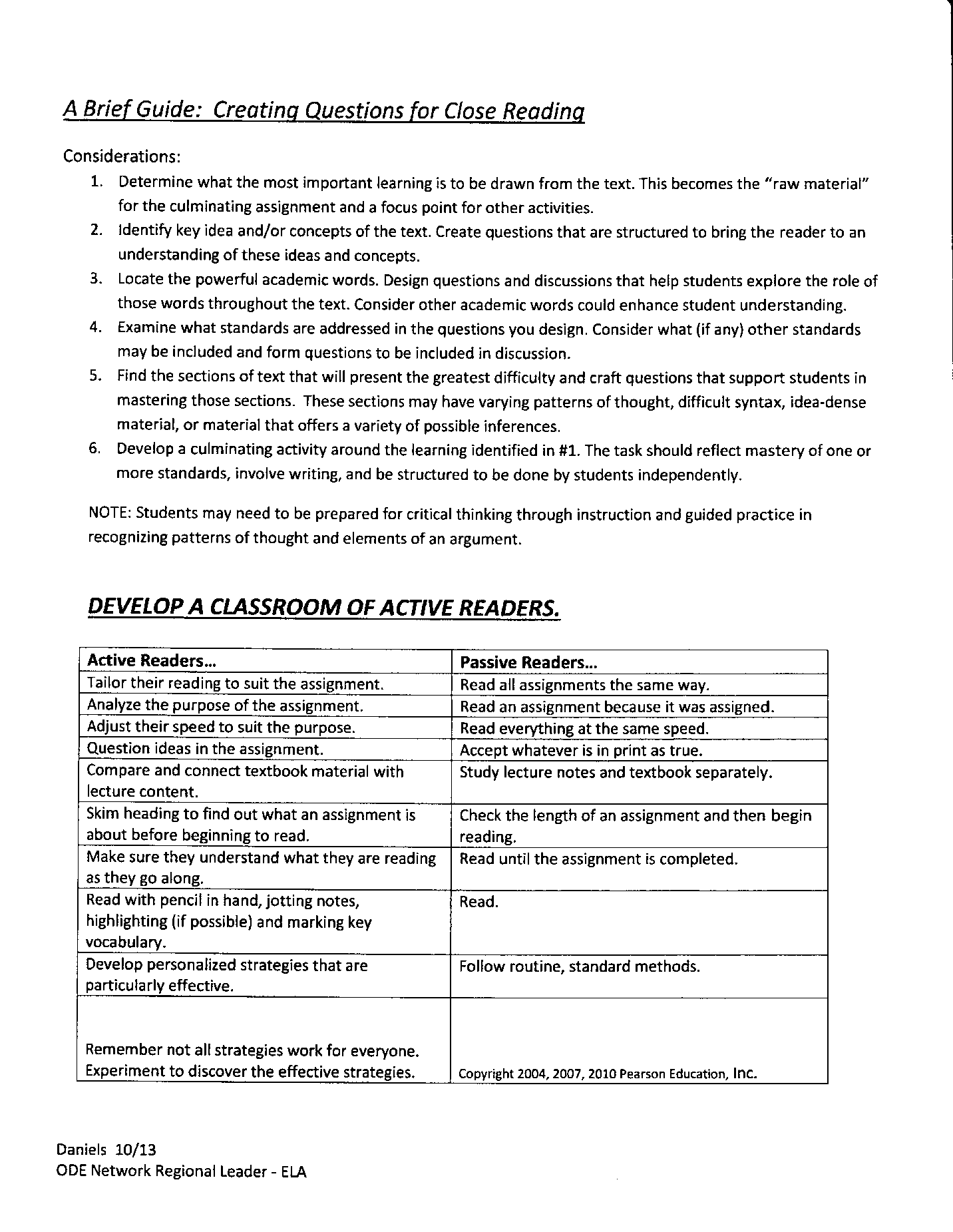 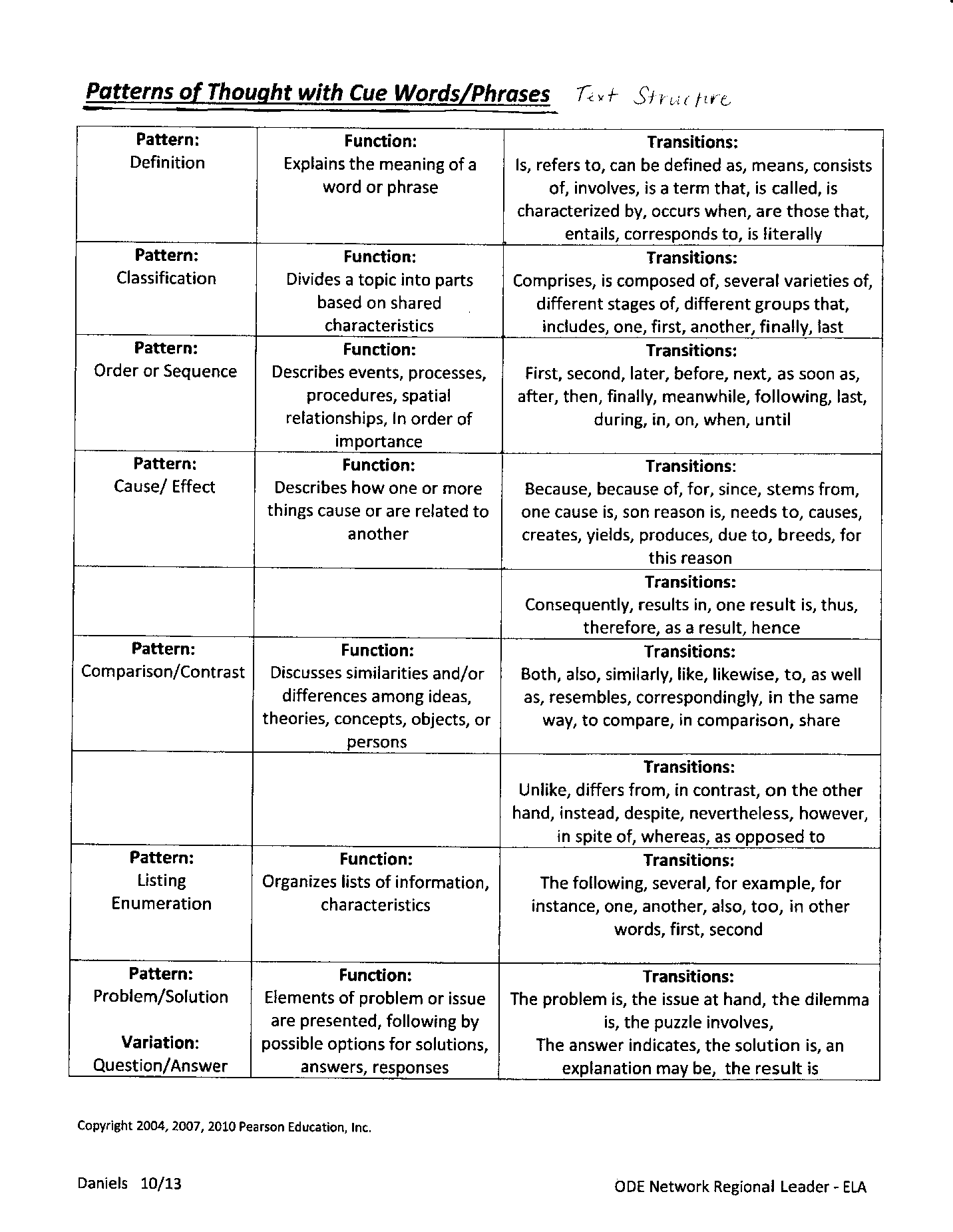 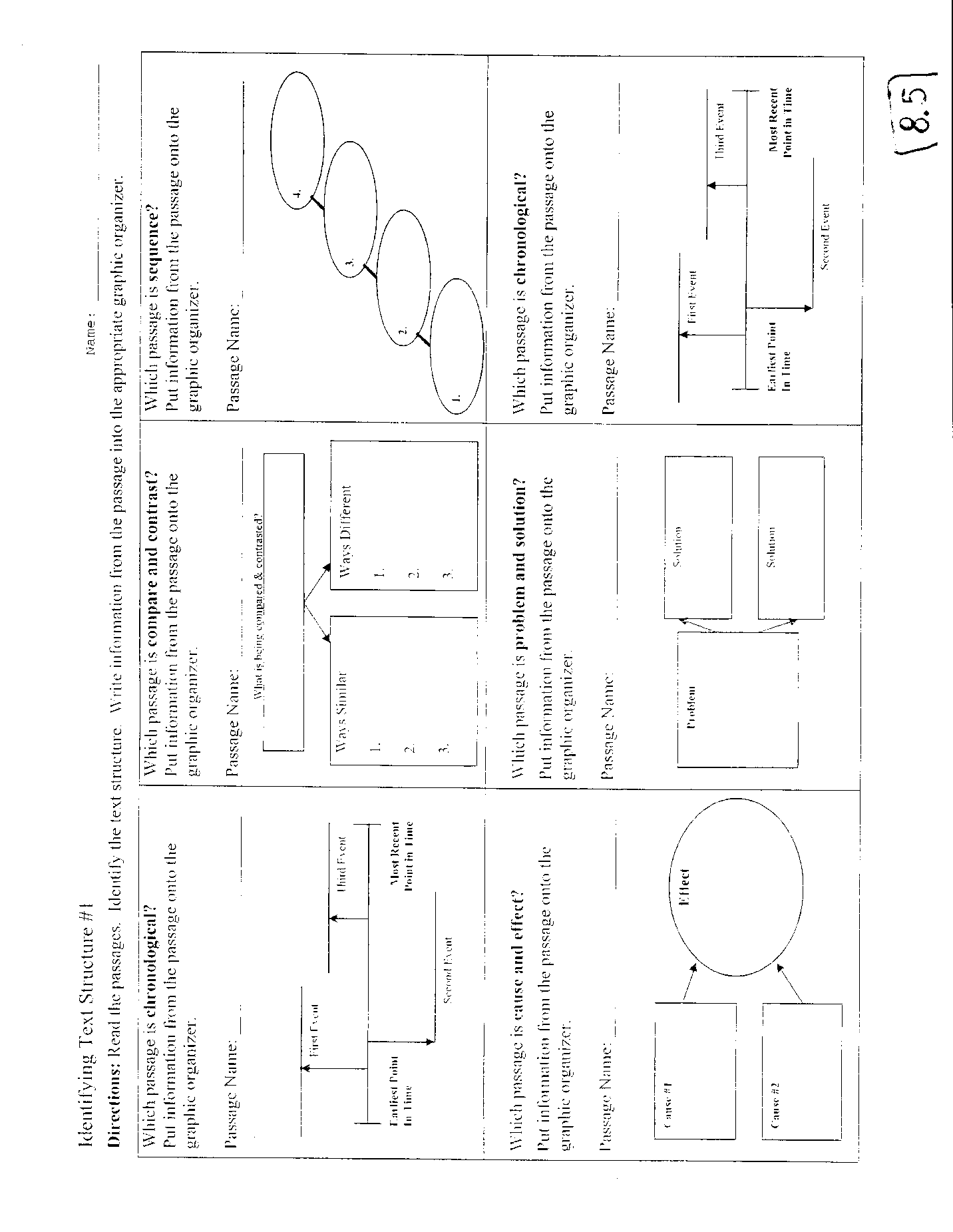 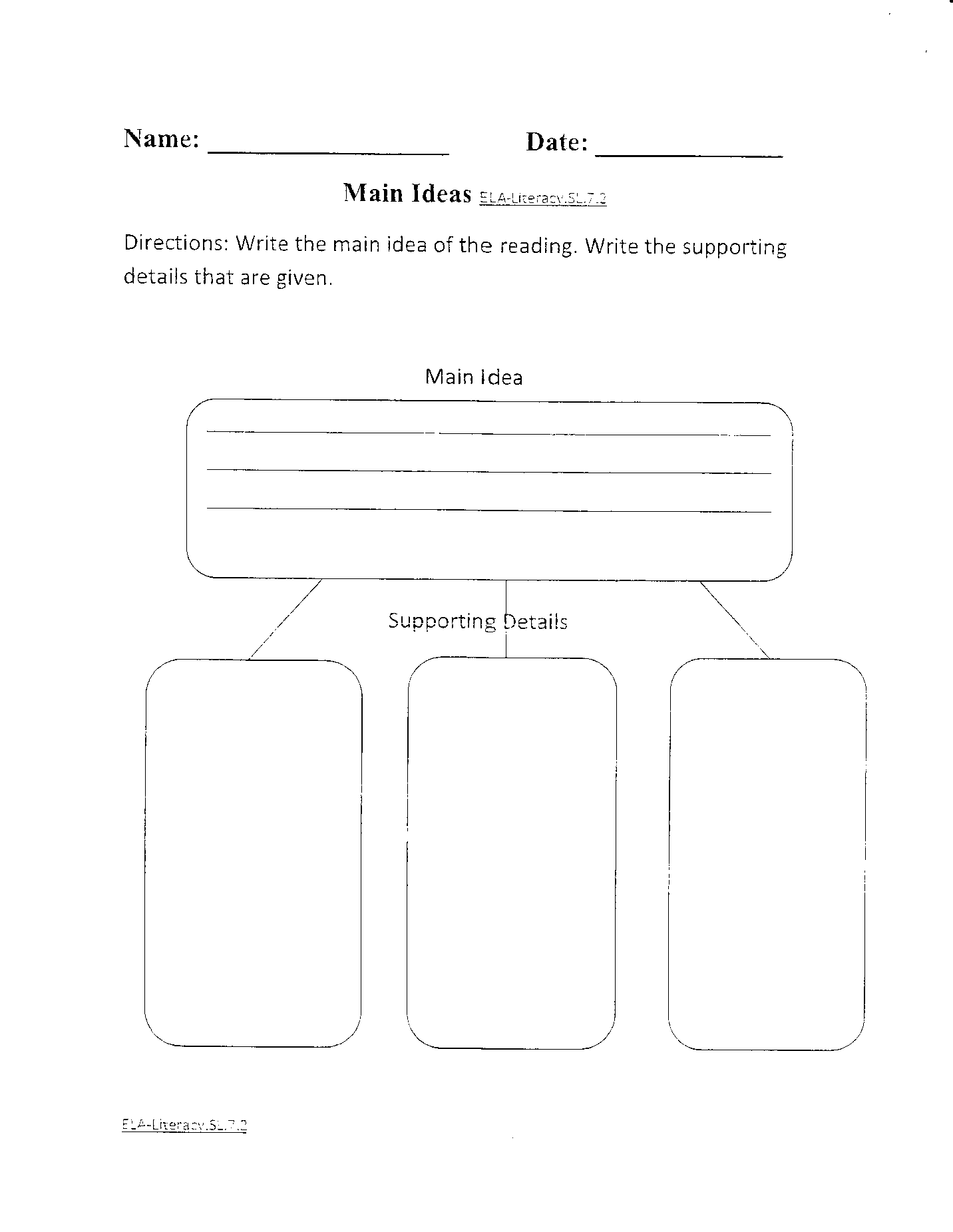 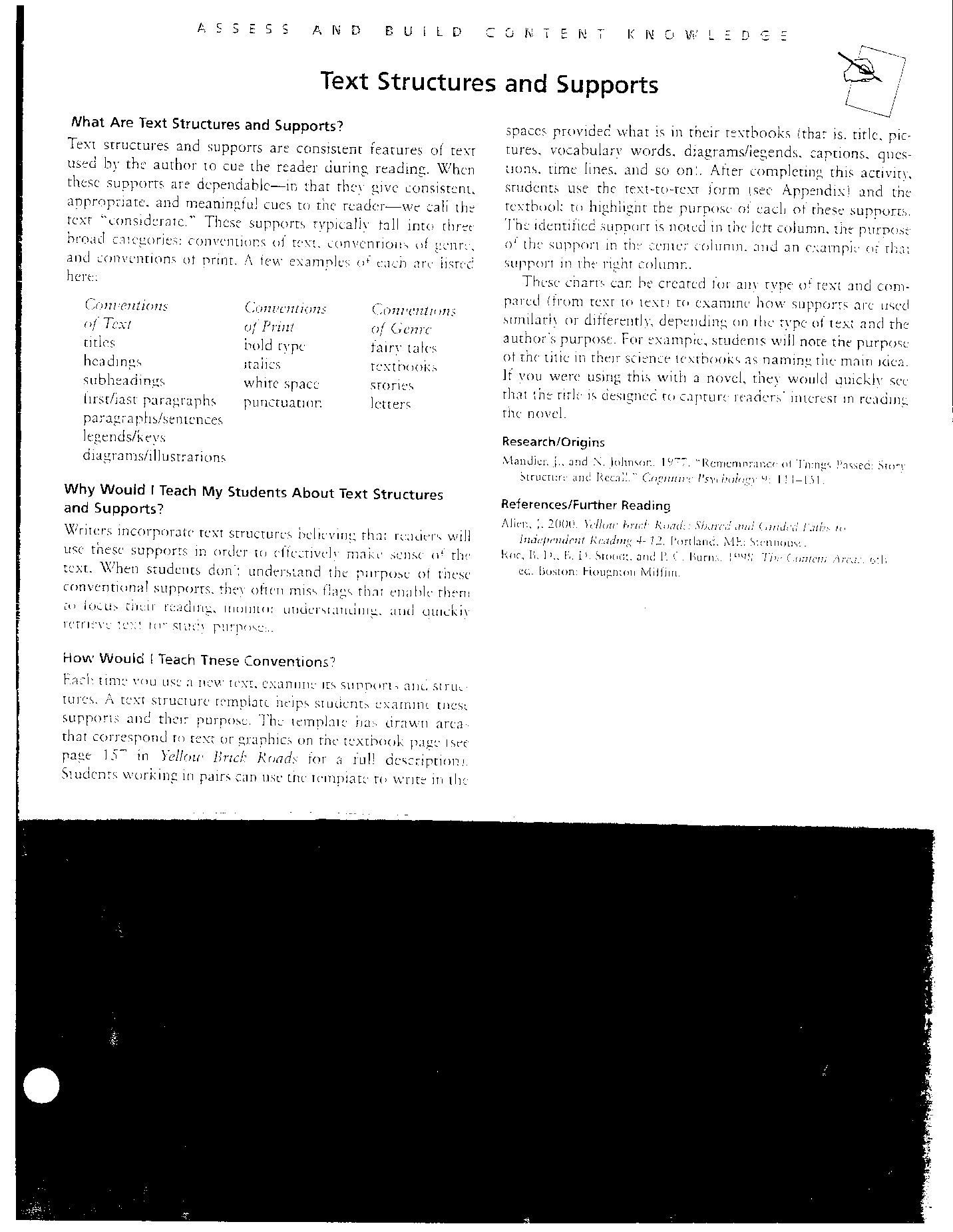 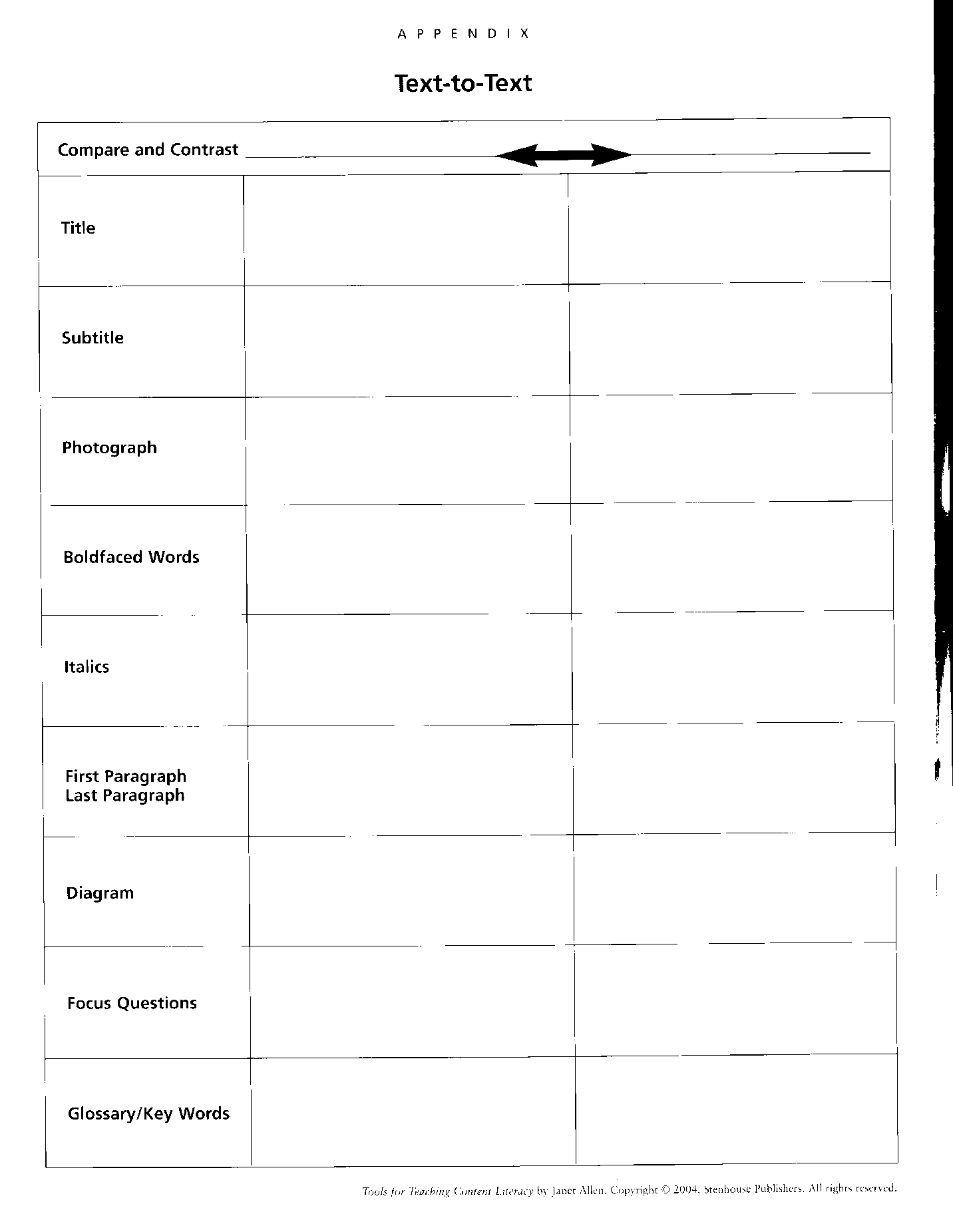 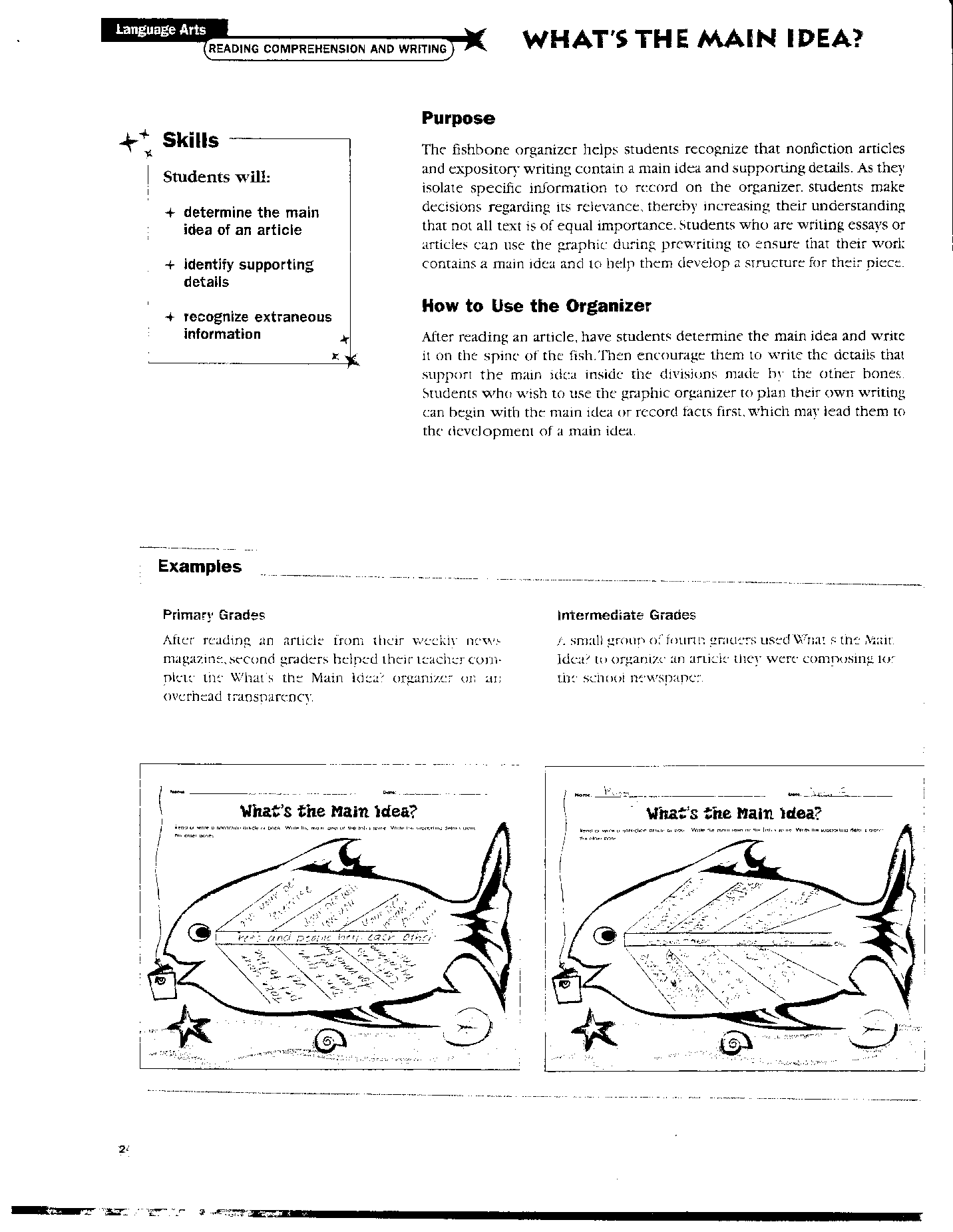 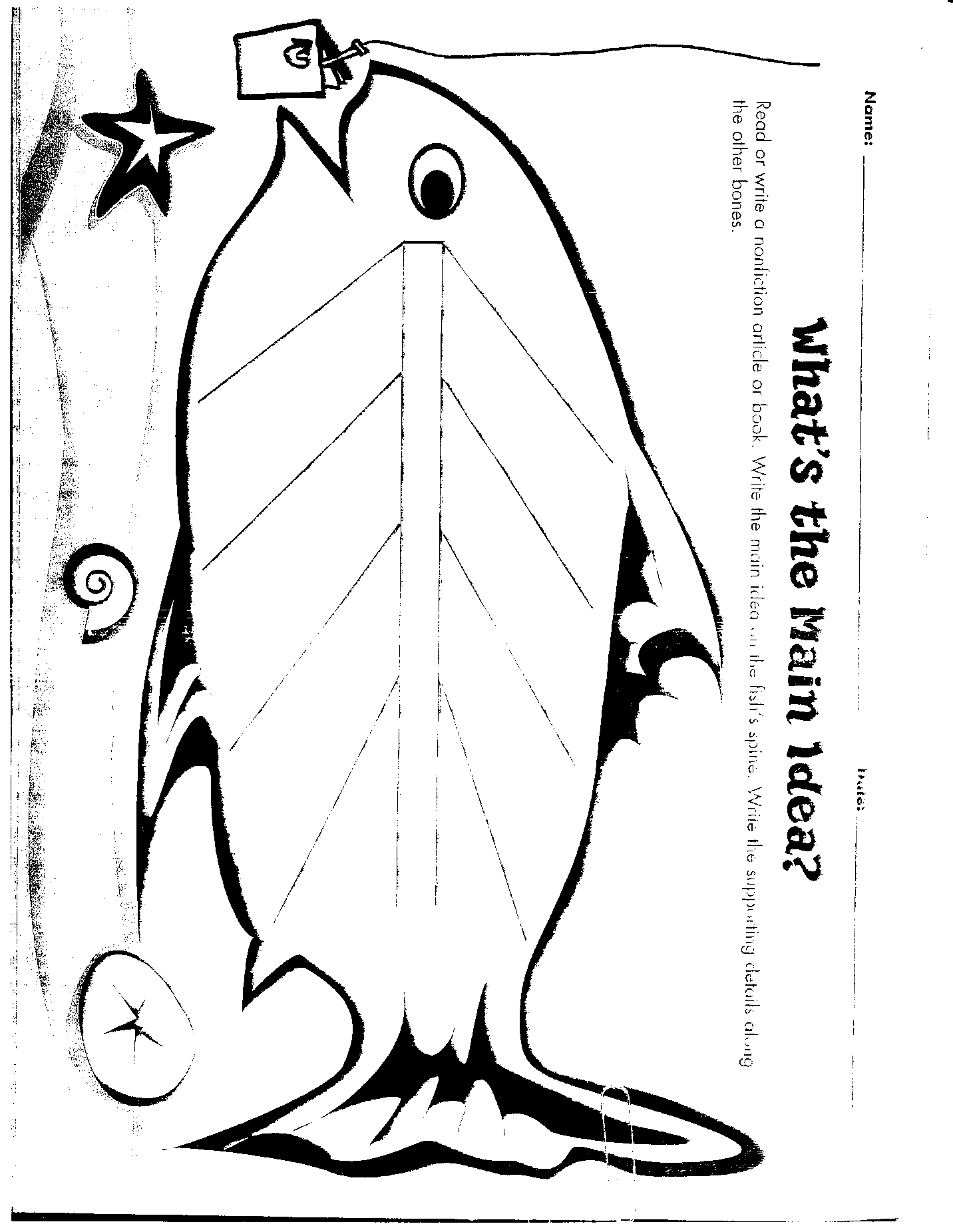 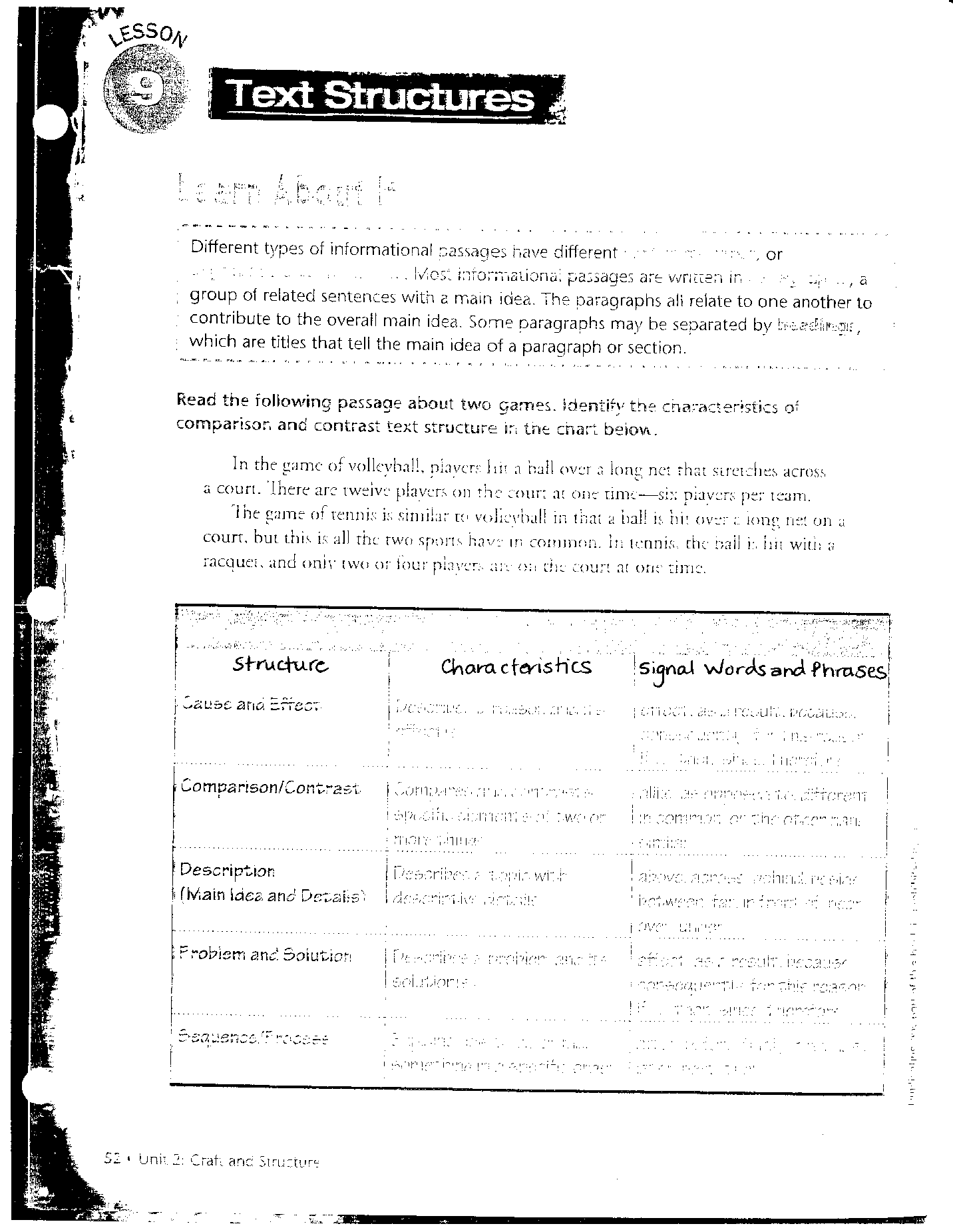 